                                                                                                                                                    BOLETÍN 035/2023-2 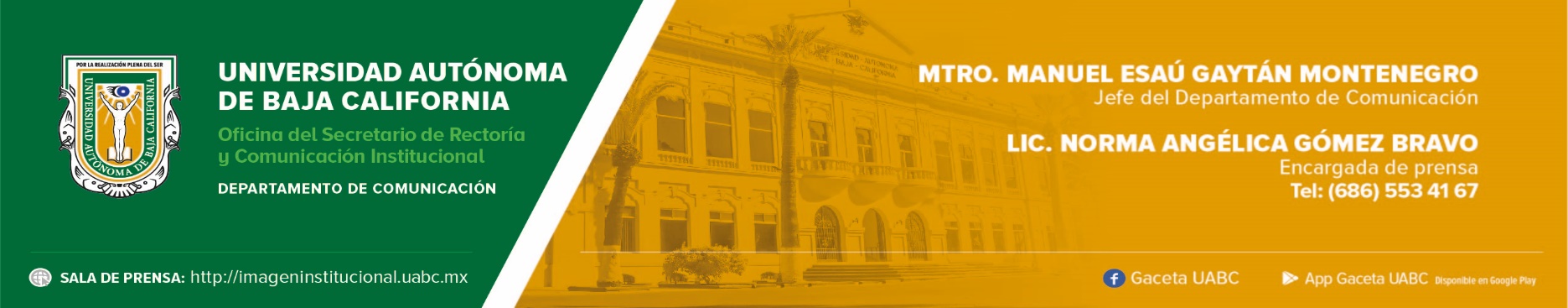 La UABC y el CETYS forman una alianza históricaEnvían el mensaje claro y contundente de que en Baja California se imparte educación superior de calidad y que existe el talento suficiente para atender los requerimientos de la región.Mexicali, Baja California, jueves 12 de octubre de 2023.- La Universidad Autónoma de Baja California (UABC) y el Centro de Enseñanza Técnica y Superior (CETYS) consolidaron sus esfuerzos para potencializar la formación de talento humano en Baja California y proyectar al estado con la finalidad de generar inversión extranjera.A través de sus rectores, los doctores Luis Enrique Palafox Maestre y Fernando León García, la UABC y el CETYS acordaron implementar el “Memorandum de Entendimiento” o convenio marco, con la convicción de que la investigación, los procesos educativos de ambas instituciones y el mutuo entendimiento entre sus respectivos docentes y estudiantes, se verán beneficiados por el establecimiento de programas y actividades que se realicen de manera conjunta.De esta forma, será posible realizar intercambio de información académica; trabajar en programas de investigación conjunta; organizar eventos académicos y estudiantiles; colaborar en proyectos curriculares, de innovación y tecnología; y organizar actividades académicas de mutuo interés.En la firma del memorándum, el doctor Palafox Maestre refirió que esta alianza estratégica tiene como fin enviar un mensaje claro y contundente de que en Baja California se imparte educación superior de calidad y que existe el talento suficiente para atender los requerimientos de la región.“En ese sentido, lo más natural es que dos instituciones tan fuertes y sólidas, como lo son la UABC y el CETYS, establezcamos lazos de colaboración; y más en la coyuntura actual, donde este mundo presenta grandes retos, pero también oportunidades para que juntos, como instituciones, unamos nuestras capacidades y fortalezas para brindar la educación de calidad que tanto demanda nuestro estado”, enfatizó el doctor Palafox Maestre.Por su parte, el doctor León García indicó que tanto la UABC como el CETYS se encuentran entre las mejores cinco universidades públicas y universidades privadas del país, respectivamente, y que ambas se encuentran en Baja California, por lo que esta alianza les permitirá crear sinergias para ofrecer mejores oportunidades de desarrollo al estudiantado.Agregó que existen estrategias de crecimiento económico como el nearshoring y justamente el talento humano de la entidad podría ser el que las impulse. “Ya hay una propuesta con Arizona State University sobre el tema de semiconductores y las dos instituciones estamos viendo cómo es que, junto con las empresas del estado, gobierno y otros aliados podemos avanzar. Seguramente este será un convenio mucho más activo y productivo con un alcance mayor del que hemos tenido en el pasado", aseveró el doctor León García.Ambos rectores aseguraron que esta colaboración traerá beneficios para las comunidades universitarias de UABC y CETYS.